Review on CFD Analysis of the Oil Pump of a High Performance Motorbike EngineDigambar M. Pund1,and Nitin Sawarkar2, Swapnil Choudhary3, Dr.Bharat Chede41Research Scholar, Department of Mechanical Engineering, Wainganga College of Engineering, Dongargaon, Nagpur, Maharashtra, India - 4411082,3 Assistant Professor, Department of Mechanical Engineering, Wainganga College of Engineering, Dongargaon, Nagpur, Maharashtra, India - 4411084Professor, Department of Mechanical Engineering, Wainganga College of Engineering, Dongargaon, Nagpur, Maharashtra, India - 441108Received on: xxxx,20xx,   Revised on: xxxx,20xx, Published on: xxxx,20xxAbstract –A pump in an internal combustion engine circulates oil to the rotating bearings, sliding cylinders, and camshaft, all of which are lubricated by the oil. Allows the use of higher-capacity fluid bearings and helps cool the engine. This means that the pump is always installed at or near the sump's level in order to avoid priming. The sump's bottom is reached by a basic wire-mesh strainer in a short pick-up pipe. When it comes to reliability and simplicity, mechanical pumps powered by crankshaft gear trains are the go-to choice. There is a lot of movement in your engine at 3,000 rpm, with the pistons rising and falling fiercely and the crankshaft spinning quickly. A robust lubrication system is necessary to prevent your engine from melting down, regardless of whether it's merely idling in drive or running at full power. An oil pan and an oil pump are used in a full-pressure lubrication system to ensure that oil does not undergo this nasty metamorphosis. The oiling system is designed to keep a running engine adequately lubricated. Proper engine lubrication not only minimizes wear on moving parts, but it also serves as the primary means of removing heat from pistons, bearings, and shafts. Engine failure can occur if sufficient lubrication is not performed. In order for the engine to function effectively, motor oil must be pumped through the engine's passageways. Larger debris from the oil is removed by a wire mesh strainer in a typical oiling system before the oil is discharged. As a result of the oil pump's flow, oil is dispersed throughout the engine. Prior to being disseminated to lubricate the engine's components (such as pistons and rings, springs, and valves), oil passes through an oil cooler or oil filter in this system.Keywords- Engine lubrication, cooling, and Vonmises Stress, Strain Analysis INTRODUCTIONLubrication of the engine's moving parts is accomplished by the use of a high-pressure pump that delivers engine oil to the bearings and pistons. Using a fluid bearing with a bigger capacity provides for improved cooling and lubrication of the engine and bearings. When installing a sump pump, it must be placed below the sump's oil level. Pick-up pipe and basic wire mesh strainer are all you need to get to the sump bottom. There are mechanical pumps that run on the crankshaft and are operated by mechanical gear trains. At 3,000 RPM, the valves in your engine execute a rapid two-step dance with each other, causing a lot of noise and vibration in your vehicle. No matter how fast or slow your engine runs, it's important to keep the lubricating system in top shape. It's necessary to apply full-pressure lubrication to all metal surfaces, which is accomplished via an oil pan and oil pump. A running engine may be adequately oiled thanks to the oiling system. Engine lubrication has various benefits, including decreased friction between moving parts and the major means of eliminating heat. Engine failure is nearly usually caused by a lack of lubrication. The oil pump's job is to ensure that oil is distributed uniformly throughout the engine's various parts. Before oil is evacuated from the sump, a wire mesh strainer eliminates some of the oil's bigger particles. The oil pump ensures that the engine receives a steady supply of oil. For example, piston rings, springs and valve stems are protected from corrosion by passing oil through an oil filter and/or coolant. Internal combustion engine pollutants and fuel consumption have both dropped significantly in recent years. When designing an engine's components, careful scrutiny is required to ensure that they will function properly. Mechanical power losses in the oil supply pump can be detected. Mechanical power required for pump operation depends on the pump's geometric displacement and oil pressure at its delivery port, whereas flow rate is based on shaft velocity. Due to flow rate recirculation in the pressure relief valve, fixed displacement pumps suffer large power losses, particularly at high shaft rotation rates. In the case of low flow-rates, pump size selection is centred on supplying the necessary flow-rate, resulting in an excess flow-rate. Using vane variable displacement oil pumps, the motor torque requirements have been reduced. All future engines might make use of this pump. Fuel consumption may be reduced by 1% to 3% with a variable displacement oil pump. On purpose, this study's variable displacement oil pump was fitted in an ultra-high performance engine to cut down on unnecessary power loss. The Engine Hydraulic Research Group at the University of Naples "Federico IIDepartment "'s of Industrial Engineering has proposed these approaches. ' Three-dimensional CFD models were used to simulate the oil pump. Simulators and experiments are necessary for an accurate representation of how the pump works in practise. That step is no longer necessary in this new strategy. Flow rate and eccentricity are controlled by rotating the cam ring of a vane pump. This model can reproduce [1] in [1]. It will be compared to the engine manufacturer's experimental data to examine how much the flow rate varies as a function of engine speed using the simulation findings.LITERATURE SURVEYThe study summarises the progress made in the development of lubricating pumps for internal combustion engines during the last two decades. Gear units' working points are determined by examining their circuit interplay after a description of the original fixed-diameter gear units. There appears to be a mismatch between the engine's flow needs and the pump's feature, as evidenced by the inquiry A substantial quantity of fuel is lost as a result of the flow-generating unit's overall inefficiency. Recent years have seen several initiatives to minimise power consumption by the lubricating pump. Among the pumps examined in this study are those with variable displacement, those with variable timing, and those powered by electricity. Temperature and pressure sensors, both discrete and continuous as well as alternative techniques of managing the circuit pressure, are also studied. The most recent investigation shows conclusively that this is the case[1].Improved power coupling can be achieved by using an electronic continuously variable transmission (E-CVT). The hybrid transmission's power supply relies heavily on the oil pump. To a lesser extent, the efficiency of the hybrid drivetrain is also impacted by this device's efficacy. Researchers have developed a gerotor pump to fulfil the special demands of a hybrid electric vehicle. A genetic technique known as the Non-dominated Sorting Genetic Algorithm II (NSGA-II) was used to optimise the rotor tooth profile. AMESim's simulation platform was used to develop PD control of the supply system in an effort to decrease functional error. For further assurance, the prototype was put through its paces in a series of tests. "Mechanical design of a shape memory alloy actuated prosthetic hand," Rutgers University Mechanical and Aerospace Engineering Department, The Robotics and Mechatronics Lab of Kathryn J. De Laurentis and Constantinos Mavroidis[2].Engine parts efficiency and development time reduction with high precision are major problems in the automotive industry. It is the goal of this research to improve the efficiency of Tata's I. C. Engine by modifying and analysing the oil pump. Engine lubrication relies on a variety of systems, including the oil system, for safe and dependable operation. In the engine oil system, the oil pump is the most important component. Lubricating oil is supplied to rotational and sliding elements of an engine by the oil pump in order to avoid wear and tear and excessive heat created during engine operation. The oil pump is a positive displacement pump that operates on the geo rotor concept (similar to an internal gear arrangement). Engine bearing temperatures are maintained by the oil pump by creating pressures and flows that are higher than those of the bearing chamber. The engine's power drives the oil pump geo rotor via the gearbox and quill shaft, which are both linked to the oil pump driving shaft. CATIA software was used in this study to build the geo rotor using standard measurements. In addition, it is necessary to do a thorough examination of various Vonmises Stress, Strain, and Total Deformation materials[3]. Lubricating systems have a direct impact on contemporary engines' reliability and performance. For an engine lubricating system to be functional, it has to minimise friction between moving components, dissipate heat, and keep engine parts clean by eliminating carbon and other foreign materials. These functions are lubricated in almost all contemporary internal combustion engines using a device called a forced lubrication system (FLS). Internal combustion engines have a wide variety of lubrication systems, but the essential components and operating procedures remain the same. Engineers do thermal fluid flow analysis in the engine at all times. Lubricating oil is essential in tribological studies because it reduces friction and protects materials from wear when two surfaces come into contact while moving relative to one another. Conclusion: Engine lubrication quality varies according on oil supply and lubricant feeding under component thermal stress. When an engine's lubrication is in this condition, it is more likely to run smoothly and last longer. As a result, engine designers needed an analytical procedure that was both practical and efficient[4].“A Tridimensional CFD Analysis of the Oil Pump of an High Performance Motorbike Engine” by Emma Rosina Today's engine designers are primarily concerned with decreasing exhaust pollutants, boosting fuel economy, and enhancing engine performance. When designing a new internal combustion engine, all friction and mechanical power loss issues must be properly examined. Another problem that has to be addressed is that of engine lubrication system friction. It is the goal of this study to provide the findings of an Aprilia high-performance engine lubrication circuit oil pump three-dimensional computational fluid dynamics (CFD) investigation. To build the model and test it, researchers utilised PumpLinx®, a commercial CFD 3D code created by Simerics Inc.®. PumpLinx® takes into account all the fluid cavitation phenomena. The model's predictions were confirmed by an experiment carried out on a hydraulic test bench[5].Performance improvement of an oil pump: Design of port assembled with gerotor by Hyo-Seo Kwak In addition to machine tools, automobile engines, and compressors, internal gerotor pumps enhance oil flow. Engine lubrication is a common use for these pumps, which are frequently encountered in the transportation industry. Vehicle efficiency and noise reduction have risen to the top of the priority list recently. As a result, gerotor internal oil pumps with high flow rates and low noise levels have been built using a range of lobe forms. In order to reduce the abrupt change in curvature during pumping, an original lobe form with two ellipses was designed in this study. These new gerotor performance characteristics were measured and compared to those of the existing gerotor (circle and 3-ellipses). An improved gerotor 2-ellipses combined lobe oil pump was also explored using computational fluid dynamics (CFD) (CFD). Investigations on the effects of port shape geometry on flow rate and irregularity were carried out using the commercial software ANSYS CFD. The geometric parameters of the port form were examined using ANSYS CFD. Due to a modification in port shape, oil pump noise was minimized and fuel economy was improved [6].METHODOLOGYMaintaining modern internal combustion engines is essential to avoid excessive wear or engine failure. Pumping oil under high pressure to engine parts that need it is the job of an oil pump. The integrity of the lubrication system is critical to the smooth operation of the engine. Within minutes, a catastrophic mechanical failure could result from the failure of the oil pump. The sump must be pressurised to a high degree in order to ensure that all bearings and contact points are lubricated. In order for oil pumps to be simple machines with few moving parts and minimal or no maintenance requirements, they must be reliable and long-lasting. It is possible to install oil pumps either inside or outside the engine, but servicing them is only practical when the pumps are installed during a major engine overhaul. To avoid the need for priming, it is best to place the pump as low as possible, either submerged or at a level roughly equal to the sump's oil level.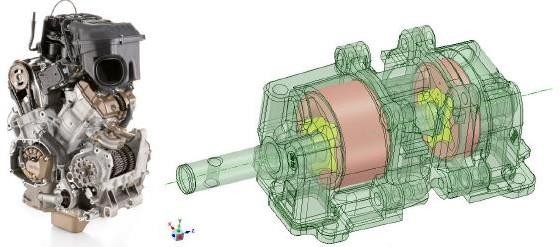 Figure 1. Motorbike engine and Pump rotorsPROBLEM IDENTIFICATIONIn the new European Motor Vehicle Emission Group (MVEG) cycle, lubricating oil pump systems have the potential to lower fuel consumption by up to 3%. The oil pump delivers lubricating oil to the engine's moving components to keep them cool and minimise wear. When a crankshaft drives a gerotor pump, it creates a positive displacement pump inside the engine. Pumps for a wide variety of fluid viscosities and smooth pumping action are available for purchase. Flow ripple, cavitation damage, and tip-to-tip clearance are all difficulties with a high-output Gerotor pump. Pump performance is greatly improved by familiarising oneself with pump flow dynamics. Cutting down on the time it takes to construct prototypes for new Internal Combustion Engine designs and lowering fuel consumption are priorities for the automobile industry. Fuel consumption can be reduced by up to 3% with the application of lubricating oil pump technology in the new European Motor Vehicle Emission Group (MVEG) Cycle. lubrication oil is used to keep the engine's moving parts cool and decrease wear. One example is a positive  displacement pump with an internal rotating gear. This pump can handle a wide variety of viscosities due to its great volumetric efficiency and smooth pump action. Flow ripple, cavitation damage, and tip-to-tip clearance are all essential considerations when the output of a Gerotor pump is high. An understanding of pump flow dynamics is critical to getting the most out of a pump. Flow ripples and performance of a Gerotor pump are studied in this research using a three-dimensional CFD simulation to better understand and forecast pump performance. The flow study was carried out using STAR-CD. A software algorithm was developed to build the volume mesh for rotating gears because of the difficulty of the mesh motion and physics problem. It was possible for both dynamic and static components to interact with the flow of fluid. The pump's flow dynamics can be better understood by using predicted values for fluid velocity and pressure. Pump standards have become increasingly strict over time.Noise pollution may be mitigated in two ways. Initially, the motors were more audible. In order to prevent hearing solely the pump noise, it is required to alter the acoustic qualities of the pumps themselves. Because of this, the pump's pressure ripples must be maintained to a minimum. Ripples with a low mass flow rate or volumetric flow rate look like this. Because of this, pump efficiency has become more important. Oil pumps driven by the ICE of the engine have a poor design that reduces their range and increases their fuel consumption. Pumps with small electric motors must be powered by separate batteries.Pump operation in multiphase flow circumstances is becoming increasingly relevant for a variety of different reasons. Therefore, the pump must be able to tolerate cavitation at high rotating speeds. Both air bubbles and oil foam may be primed by a reliable pump, whether the oil foam is in the form of pure liquid oil or not. Oil foaming can occur even when anti-foaming additives are used in the transmission fluid. To get the pump going, the suction nozzle of the pump pulls oil from a reservoir. During pump priming, an abrupt tank tilt might cause enormous air bubbles or pieces to form. Dissolved air in hydraulic oils can be swiftly expelled as the pressure drops. The pump must be able to manage up to 40% of the incoming gas volume fractions being free air (IGVF). This, of course, has a significant impact on every aspect of life. These limitations are likely to make future transmission applications more complex. Vane pumps, which are often utilised in automatic gearboxes, may not be best suited for these systems. CFD was used to compare the balanced vane pump with two different types of positive displacement pumps.CONCLUSIONAccording to this article, internal combustion engine lubrication pumps have evolved over the last two decades. After describing the standard fixed displacement gear units, the circuit interaction is examined in order to define operating points. The research shows that the engine's flow rate and pressure are inconsistent. Features and specifications of pumps and the pumping system Fuel is wasted because of the flow-generating unit's discrepancy in efficiency. As a result, numerous changes have been made in an effort to reduce the number of people affected. Recent advancements in lubricating pump performance have made it more efficient. Hydraulic pumps used in automatic transmissions will have to meet ever-increasing efficiency standards in the years ahead. Pumps must be able to handle multiphase flows in some capacity as wellREFERENCES1.Massimo Rundo* and Nicola Nervegna, “Lubrication pumps for internal combustion engines: a review, International Journal of Fluid Power, 2015 Vol. 16, No. 2, 59–742.Huang, M.; Shi, C.; Zhu, Y.;Zhang, J.; Zhang, F. Design of Gerotor Pump and Influence on Oil Supply System for Hybrid Transmission Energies 2021, 14, 5649. https://doi.org/10.3390/en14185649.3.Vishal Birajdar 1, Ankush Biradar, “Design and Analysis of Oil Pump for Improving its Efficiency in I. C. Engine” Volume: 05 Issue: 01 | Jan-2018 International Research Journal of Engineering and Technology e, pp. 682– 690, 20174.Bhupesh Natham Bopche, “A Review Paper on Optimization of Engine oil Pressure After Overhauling in HINO 6DTI Engine”, International Journal of Research in Engineering and Science (IJRES), Volume 9 Issue 1 ǁ 2021 ǁ PP. 06-09.5.Emma Frosinaa Adolfo Senatorea DarioBuonoaMario UniciniManganellib MicaelaOlivetti “A Tridimensional CFD Analysis of the Oil Pump of an High Performance Motorbike Engine Energy Procedia Volume 45, 2014, Pages 938-948 Elsevier6.	Hyo-Seo KwakSheng-Huan LiChul Kim “Performance improvement of an oil pump: Design of port assembled with gerotor (2-ellipses-combined lobe) August 2016, Volume17 (Issue8)Pages, p.1017To - 1024 - International Journal of Precision Engineering and Manufacturing7.S. Mancò, N. Nervegna, G. Armenio, C. Pachetti and R. Trichilo, “Gerotor Lubricating Oil Pump for IC Engines”, Society of Automotive Engineers, Inc.,1998.8.V. Diwakar and K. Venkatesh, “Analysis of Inner Rotor in a Gerotor”, International Journal of Scientific and Research Publications, Volume 6, Issue 7, July 2016 ISSN 2250-3153.9.Harumitsu Sasaki, Naoki Inui, Yoshiyuki Shimada and Daisuke Ogata, “Development of High Efficiency P/M Internal Gear Pump Rotor (Megafloid Rotor)” SEI Technical Review, Number 66 April 200810.Xiaohu Sang, Xiaojun Zhou and Xiaoguang Liu, “Performance optimization of an oil ellipse gerotor pump for automotive Engine”, 5th International Conference on Advanced Design and Manufacturing Engineering (ICADME 2015).11.Hao Liu and Jae Cheon Lee, “Profile design and volumetric efficiency analysis of gerotor pumps for AWD Vehicles” Proceedings of Research World International Conference, Bali, Indonesia, February, 2017, ISBN: 978-93-86083-34-0.12.Prof. M. A. Khot, Prof. T. B. Shaikh and Prof. P. C. Dagade, “Design of epi-cyclic internal gear pump for maximum discharge” International Journal Of Innovations In Engineering Research And Technology [IJIERT], Volume 1, Issue 1 Nov-2014.13.Seung Won Jeong, Won Jee Chung, Man Su Kim and Myung Sik Kim, “Application of SolidWorks & AMESim based Updated Simulation Technique to back flow Analysis of Trochoid Hydraulic Pump for Lubrication” Changwon National University, 2013 -2014.14.Massimo Rundo, “Models for Flow Rate Simulation in Gear Pumps: A Review”, Energies 2017, 10, 1261; doi: 10.3390/en10091261. [9] E.A.P. Egbe, “Design Analysis and Testing of a Gear Pump”, International Journal of Engineering and Science Vol.3, Issue 2 May 2013.15.A. R. Noorpoor, “Optimization of Gear Oil Pump in Order to Energy Saving and Environmental Impact in a Diesel Engine” International Journal of Automotive Engineering Vol. 3, Number 3, Sept 2013.16.Y. Jiang, C.Y. Perng, “An Efficient 3D Transient Computational Model for Vane Oil Pump and Gerotor Oil Pump Simulation,” SAE-70841.17.Fabiani, “Modelling and Simulation of Gerotor Gearing in Lubrication Oil Pumps.”, SAE paper 99P-464;.18.D. Buono, M. Cardone, A Senatore, L .Fabbri “Analisi Teorico-Sperimentale di un Sistema di Raffreddamento di un MCI per Uso Motociclistico Altoprestazionale” MISMAC IX - Metodi di Sperimentazione sulle Macchine, Trieste, 24 marzo 200;. 19.D. Buono, M. Cardone, A. Dominici, A Senatore “Analisi Fluidodinamica Simulata di Circuiti di Lubrificazione di Motori Alto- Prestazionali” MISMAC IX - Metodi di Sperimentazione sulle Macchine, Trieste, 24 marzo 2006;.20.D. Buono, M. Cardone, A. Senatore, L. Fabbri “Optimization Methodology of High Performance Motorcycle Engine Cooling System” FISITA 2006 World Automotive Congress, Yokohama, Japan, October 22-27, 2006;.21.D. Buono, M. Cardone, A. Senatore, A. Dominici “Fluid-dynamic Analysis of a High Performance Engine Lubricant Circuit” SAE paper n. 2007-01-1963 JSAE/SAE International Fuels and Lubricants Meeting, Kyoto, Japan, July 23-27, 200722.	Buono, M. Cardone, A. Senatore, E. Pulci Doria, A. Dominici “Thermo-Fluid-dynamic Analysis of a High Performance Engine CoolingSystem” SAE paper n. 2007-24-0061 – ICE2007 8th International Conference on Engine for Automobile, Capri, Italy, September 16-20, 200723.	M. Cardone, A. Senatore, D. Buono, M. Gustato, W. Scattolin “Simulated Analysis of a Motorbike High Performance Lubrication Circuit” SAE paper n. 2008-01-1647, SAE Powertrains, Fluid, and Lubricants Congress, Shanghai, China, 23-25, June, 2008;.24.Senatore, M. Cardone, D. Buono, C. Pezzella, A. Dominici, E. Pulci Doria “Analisi Termofluidodinamica del Sistema di raffreddamento di un Motore Altoprestazionale” 63° Congresso Nazionale ATI, Palermo, 23-26 settembre, 2008;.25.D. Buono, A. Senatore, M. Cardone, “Analisi sperimentale di una pompa del circuito di lubrificazione di un motore motociclistico altoprestazionale”, 65 Congresso nazionale ATI, Cagliari, 13-17 2010;.